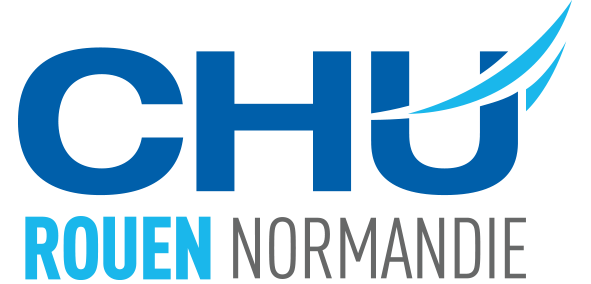 Liste des protocoles institutionnelsCes documents ne sont pour l’instant consultables que par les personnels du CHU après connexion au logiciel GEDI.Protocole institutionnel de prélèvement veineux périphérique au lit du patient (Gedi 1161) Protocole institutionnel de prélèvement pour hémocultures (Gedi 6237)Protocole institutionnel de prélèvement sanguin sur cathéter veineux central (CVC) (Gedi 10205)Protocole institutionnel de prélèvement sur cathéter à chambre implantable (CIP) (Gedi 069) Protocole institutionnel de ponction artérielle pour gaz du sang (Gedi 1372)Protocole institutionnel de réalisation d’un BK tubage (Gedi 1376)Protocole institutionnel de recueil des urines en vue d’un ECBU et autres examens de biologie chez un patient non sondé (Gedi 6868)Protocole institutionnel de recueil des urines chez un patient porteur d’une sonde vésicale (Gedi 245)